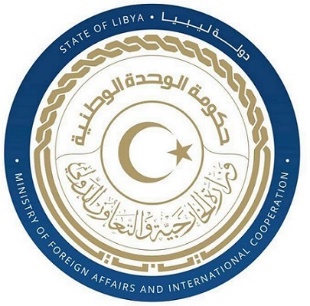 كلمة وفد دولة ليبيا أمام الفريق العامل المعني بعملية الاستعراض الدوري الشامل خلال الدورة الحادية والاربعيندولة فنلنداالاربعاء الموافق 09/11/2022شكرا السيد الرئيس،يرحب وفد بلادي بوفد دولة فنلندا ويثني على تعاونها الإيجابي مع الآليات الدولية لحقوق الإنسان ومنها عملية الاستعراض الدوري الشامل، ويوصي بما يلي: -التصديق على الاتفاقية الدولية لحماية حقوق جميع العمال المهاجرين وأفراد أسرهم.  العمل على اعتماد خطة وطنية لمكافحة التطرف والتعصب والكراهية ضد الفئات الضعيفة والأقليات. وختاما نتمنى لوفد دولة فنلندا التوفيق في عملية الاستعراض الشامل                                      شكرا السيد الرئيس 